Projektas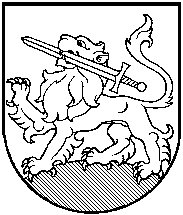 RIETAVO SAVIVALDYBĖS TARYBASPRENDIMASDĖL SOCIALINĖS GLOBOS LOVOS ĮKAINIO NUSTATYMO2013 m. lapkričio   d.  Nr. T1-RietavasVadovaudamasi Lietuvos Respublikos vietos savivaldos įstatymo (Žin., 1994, Nr. 55-1049; 2000, Nr. 91-2832) 16 straipsniu ir atsižvelgdama į viešosios įstaigos Rietavo pirminės sveikatos priežiūros centro 2013 m. lapkričio 11 d. prašymą Nr. 245, Rietavo savivaldybės taryba nusprendžia:1. Nustatyti VšĮ Rietavo pirminės sveikatos priežiūros centrui mokamos globos lovos įkainį – 70 Lt vienam ligoniui per parą.2. Pripažinti netekusiu galios Rietavo savivaldybės tarybos 2008 m. rugpjūčio 28 d. sprendimą Nr. T1-182 „Dėl viešosios įstaigos Rietavo pirminės sveikatos priežiūros centro mokamos globos lovos įkainio nustatymo“.3. Sprendimas įsigalioja nuo 2014 m sausio 1 d.Šis sprendimas gali būti skundžiamas Lietuvos Respublikos administracinių bylų teisenos įstatymo nustatyta tvarka.Savivaldybės meras			          				Antanas ČerneckisVyr. specialistė (kalbos tvarkytoja)			Administracijos direktoriusAngelė Kilčiauskaitė					Vytautas Dičiūnas2013-11-11						2013-11-11Teisės ir finansų skyriaus vedėjas			Andrej Pavlovskij					2013-11-11						Parengė Jolita Alseikienė2013-11-11